Bottom of FormPrivacy & Cookies Policy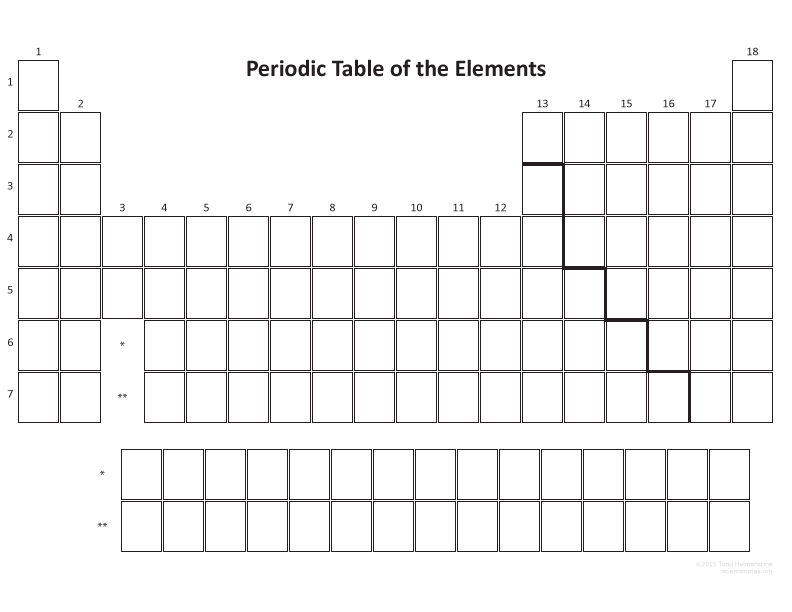 Blank Periodic TableTop of FormSend to Email Address Your Name Your Email Address Cancel 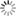 Post was not sent - check your email addresses! Email check failed, please try again Sorry, your blog cannot share posts by email. Bottom of Form